التعليميةتطور مفهوم التعليمية : (التعليمية = الديداكتيك) التعليمية لغة : إن كلمة التعليمية في اللغة العربية مصدر صناعي لكلمة تعليم المشتقة من علم أي وضع علامة على الشيء لتدل عليه وتنوبه ونعني عن إحضاره إلى مرآة العين.أما في اللغة الفرنسية فإن كلمة ديداكتيك مشتقة من الأصل اليوناني  DIDACTIQUE وتعني فلنتعلم أي يعلم بعضنا أو أتعلم منك وأعلمك. وكلمة ديداسكو DIDASKOوتعني أتعلم، وكلمة ديداسكن وتعني التعليم.التعليمة اصطلاحا : تعني فن التعليم، استعمل مصطلح التعليمية بهذا المعنى في علم التربية أول مرة عام 1613 في بحث حول نشاطات التعليمية للتربية: راتيش وعنوان هذا البحث – تقرير مختصر في الديداكتيكا أو فن التعليم عند راتيش –.في سنة 1657 استخدم كومينوس هذا لمصطلح بنفس المعنى في كتابه – الديداكتيكا الكبرى – حيث يقول عنه إنه "فن لتعليم الجميع مختلف المواد التعليمية "ويضيف"بأنها ليست فنا للتعليم فقط بل للتربية أيضا."• من فن التعليم إلى نظرية التعليم :في أوائل القرن التاسع عشر للميلاد وضع العالم الألماني هربرت الأسس العلمية التعليمية كنظرية للتعليم تستهدف تربية الفرد، فهي نظرية تخص النشاطات المتعلقة بالتعليم فقط أي كل ما يقوم به المعلم من نشاط.• من التعليم إلى التعلم:في القرن التاسع عشر وبداية القرن العشرين ظهر تيار جديد في التربية بزعامة جون 1952 أعطى الأهمية لنشاط التعلم في العملية التعليمية واعتبر التعليمية / ديوي 1859 نظرية للتعلم لا للتعليم مستبدلا المفاهيم الهرباتية بتطوير النشاطات الخاصة بالمتعلمين وانحصرت وظيفة التعليمية في تحليل نشاطات المتعلم ، وأن التعلم وظيفة من وظائف التعليم .• التفاعل بين التعليم والتعلم:نتيجة لتطور البحث في التربية أثناء القرن العشرين اتضح أن النظرة الأحادية لمفهوم التعليمية عند كل من هربرت، وجون ديوي كانت نظرة قاصرة لأنهما فصلا التعليم عن التعلم وأكدت تلك الدراسات أن نشاطات كل طرف في العملية التعليم ية يربطها التفاعل النطقي مع لطرف الآخر.ومن ثمة فإن هذا الفهم الجديد للعملية التعليمية أدى إلى اعتبار التعليمية نظاما من الأحكام والفرضيات المصححة والمحققة ونظاما من أساليب تحليل وتوجيه الظواهر المتعلقة بعمليتي التعليم والتعلم. والخلاصة، فإن التع ليمية هي أسلوب بحث في التفاعل القائم بين المعرف والمعلم والمتعلم، وهي عند البعض مقاربة لظواهر التعليم وتحليلها ودراستها دراسة علمية موضوعها الأساسي البحث في شروط تنظيم وإعداد الوضعيات التعليمية / التعلمية.التمييز بين البيداغوجيا والتعليمية :• مفهوم البيداغوجيا:إن مصطلح بيداغوجيا من أصل يوناني مكون من كلمتين PED وتعني الطفل AGOGIE وتعني القيادة والتوجيه. • وظيفة البيداغوجيا:كان المربي في عهد الإغريق هو الشخص – وفي أغلب الأحيان – هو الخادم الذي يرافق الطفل في طريقه إلى المعلمين، فلم يكن البيداغوجي معلما إنما كان مربيا فهو الذي يسهر على رعاية الطفل والأخذ بيده وهو الذي يختار له المعلم ونوع التعليم الذي يراه ملائما حسب تصوره.كان البيداغوجي في الأصل مربيا وقد ارتبطت التربية بتهذيب الخلق بالمعنى الواسع، أما التعليم فقد ارتبط بالتحصيل المعرفي بالمعنى الضيق.وبمرور الوقت تحول البيداغوجي لأسباب عدة من المربي بالمفهوم الواسع إلى المعلم ناقل المعرفة دون التساؤل عن نمط المواطن الذي يسعى إلى تكوينه وبذلك تحولت البيداغوجيا من معناها الأصلي المرتبط بإشباع القيم التربوية إلى منهجية في تقديم المعرفة وارتبط ذلك بما يعرف بفن التدريس وانصب الاهتمام على اقتراح الطرائق المختلفة للتعليم وظهرت بيداغوجيات كثيرة عرفت بأصحابها هربرت ومنتسوري ولم تتمكن البيداغوجيا من بناء نظرية موحدة لتحليل وضعيات التدريس أو القسم فخلت بذلك من البعد العلمي.أما التعليمية فإنها تهدف إلى التأسيس العقلاني لمدرسة شاملة قادرة على تحقيق النجاح في كل التخصصات لجميع المتعلمين بإضافة البعد العلمي الذي تفتقده البيداغوجيا وتسعى إلى عقلنة الفعل التعليمي من خلال الإجابة عن التساؤلات المتعلقة بكيف نعلم محتوى تعليميا معينا ؟ فهي في الأصل تفكير منهجي .الفرق الذي يفصل بين البحث الديداكتيكي والبحث البيداغوجيغير أن السؤال الذي لا يزال يعتريه بعض الغموض واللبس، وهو بحاجة إلى إجابة دقيقة متمثل في الفرق الذي يفصل بين البحث الديداكتيكي والبحث البيداغوجي، ذلك أن هذين التخصصين يجمعهما مثلث ديداكتيكي بحثي واحد الشامل لعناصر المعرفة ،والتلميذ، والمعلم.
وعليه ،فإن نموذج النظام البيداغوجي والنموذج الديداكتيكي(Le modèle du système pédagogique ou didactique) نموذجان متماثلان من حيث محاور البحث العامة، ويبقى الفاصل الذي يفصل بينهما متمثلا في طرق تناول هذه المواضيع أو المحاور الكبرى، حيث تركز الديداكتيكية في أبحاثها على السيرورات أي سيرورات التعليم، و سيرورات التعلم، و سيرورات التكوين، التي تحكم الموقف التعليمي، مستعينة في ذلك بتصميم نماذج تعليمية تتسم بالتطبيق في تفسير أبعاد العراقيل الكامنة وراء الأخطاء وانتشار ظاهرة الفشل المدرسي . (Michel Develay,1995p 64)، في حين ،لا يزال البحث البيداغوجي ينقصه كثيرا البعد المباشر والبعد التطبيقي في دراساته ، وبالتالي لا يزال الجانب النظري يطغى على دراساته، مما يدفعنا إلى القول:أن النماذج البيداغوجية لم ترق إلى مستوى النماذج الديداكتيكية في تشخيص موطن الخلل وتوضيحه وشرحه بالطريقة العلمية الدقيقة التي توصلت إليها التعليمية في أبحاثها ودراساتها والتي ساعدت المعلم بشكل كبير في فهم أسباب الخطأ وكيفية تجاوزه.إن البحث في مجال الديداكتيكية يتطور بشكل متجدد ومتواصل مركزا في أبحاثه على مختلف الطرق التي يواجه بها المتعلم تلقي المعارف والمعلومات أثناء خضوعه لعملية التعليم والتعلم. يفهم من هذا ، أن الديداكتيكية لا تركز -كما هو الحال مع البيداغوجيا- على تفاعل المعلم بالمتعلم فقط، بل تتجاوز ذلك إلى التركيز على مسألة الطرق التعليمية المتباينة المستعملة من قبل كل متعلم في عملية التعلم ،جاعلة أمام نصب أعينها المتعلم المسؤول الأول في معركة التعلم أو عدم تعلم أي مادة تعليمية.كما يمتاز البحث الديداكتيكي بتكيفه السريع والمتجدد لاسيما في ظل الانفجار المعرفي العلمي الذي تشهده الساحة العلمية في كل مجالات تخصصاتها العديدة كل يوم، مما يبرهن اكثر على مدى القدرة العلمية الفائقة التي يمتاز بها الخبراء الديداكتيكيين في قراءة هذا الرصيد العلمي المعرفي الهائل، واستغلاله بشكل محكم في أبحاثه والذي انعكس بشكل إيجابي على التطوير المستمر للمتناولات البحثية التطبيقية، وكذا في التصميم الجيد والفعال للنماذج الديداكتيكية فيما يخص كل عنصر من عناصر المادة التعليمية سواء تعلق الأمر بمضمونها أو تطبيقها في أي وضع تعليمي بيداغوجي محدد مستعملة في ذلك طرق ووسائل تقنية ساعدت المعلمين بشكل مباشر في حل المشكلات التي يعانون منها في التعليم، ويعود سبب ذلك إلى انطلاق التعليمية من القسم مباشرة ، وكذا معايشتها الميدانية للمشاكل في محيطها الطبيعي. وبهذا فإن الاستراتيجية المتبناة من قبل الديداكتيكية يقوم أساسها على استراتيجية التغيير المستمر للأهداف والطرق والمحتويات، وذلك قصد تجديدها حسب متطلبات البحث العلمي من جهة، وحاجات المجتمعات من جهة أخرى، منتهجة في أسلوب تغييرها الأسلوب المباشر في الفعل. (Michel Develay,1995p 73) (C’est une science d’action directe) انطلاقا من التجديدات المستحدثة من قبل الديداكتيكية منذ نشوئها إلى وقتنا الراهن، يمكن استخلاص أن هذا التخصص الفتي قد استطاع بفضل جهود خبرائه الباحثين الذين ينتمون إلى تخصصات متباينة ومتكاملة فيما بينها، أن يؤسسوا بالفعل نظرية عامة للديداكتيكية في مجالها النظري التطبيقي التي سمحت لهذا الحقل البحثي أن يفرض نفسه كتخصص جديد في علوم التربية، لاسيما بعد النجاح المتميز الذي حققه هذا التخصص في الاختيار الدقيق سواء للموضوع أو منهج دراسته.
وبتحقيق الديداكتيكية هذه المرامي المنهجية والنظرية، يمكن لنا من هذه الزاوية تأييد رأي الديداكتيكيين المؤيد لاستقلالية هذا التخصص بذاته عن تخصصات علوم التربية الأخرى، وبالتالي القول في نهاية مطاف هذا البحث أن الديداكتيكية علم قائم بحد ذاته. 
خلاصة أوجه الاختلاف بين التعليمية والبيداغوجيا:مفاهيم التعليميةمفهوم التربية L’éducation 
التربية صيرورة تستهدف النمو والاكتمال التدريجيين لوظيفة أو مجموعة من الوظائف عن طريق الممارسة، وتنتج هذه الصيرورة إما عن الفعل الممارس من طرف الأخر، وإما عن الفعل الذي يمارسه الشخص على ذاته. وتفيد التربية بمعنى أكثر تحليلا: سلسلة من العمليات يدرب من خلالها الراشدون الصغار من نفس نوعهم ويسهلون لديهم نمو بعض الاتجاهات والعوائد. (Lalande.A, 1992). كما نجد أن التربية عند Legendre هي بمثابة عملية تنمية متكاملة ودينامية، تستهدف مجموع إمكانيات الفرد البشري الوجدانية والأخلاقية والعقلية والروحية والجسدية. (Legendre R, 1988).أما Leang فيعتبرها نشاط قصدي يهدف إلى تسهيل نمو الشخص الإنساني وإدماجه في الحياة والمجتمع.( Leang. M,1974) .والتربية بالنسبة ل leif هي عبارة عن استعمال وسائل خاصة لتكوين وتنمية الطفل أو مراهق جسديا ووجدانيا وعقليا واجتماعيا وأخلاقيا من خلال استغلال إمكاناته وتوجيهها وتقويمها .( Leif .J,1974) .أما بياجي Piaget فيقول: أن نربي معناه تكييف الطفل مع الوسط الاجتماعي للراشد،أي تحويل المكونات النفسية و البيولوجية للفرد وفق مجمل الحقائق المشتركة التي يعطيها الوعي الجمعي قيمة ما .وعليه ، فإن العلاقة بالتربية يحكمها معطيان : الفرد وهو صيرورة النمو من جهة ،والقيم الاجتماعية والثقافية والأخلاقية التي على المربي إيصالها لهذا الفرد، من جهة أخرى . (Piaget J, 1969 ) وبالنسبة لبياجي، لايمكن أن نفهم التربية (وخصوصا الجديدة ) من حيث طرقها وتطبيقاتها إلا إذا اعتنينا بالتحليل الدقيق لمبادئها، وفحص صلاحيتها السيكولوجية من خلال أربع نقط على الأقل: مدلول الطفولة، بنية فكر الطفل، قوانين النمو، وآلية الحياة الاجتماعية للطفولة.
2- البيداغوجيا: La pédagogie 
غالبا في استعمالاتنا الترمونولوجية المتداولة، ما يتم الخلط أو عدم التمييز بين مفهوم التربية ومفهوم البيداغوجيا، ولملامسة الفرق الدلالي بينهما، إليكم بعض التعاريف لمفهوم البيداغوجيا: يعتبر Harion البيداغوجيا علم للتربية سواء كانت جسدية أ و عقلية أو أخلاقية، ويرى أن عليها أن تستفيد من معطيات حقول معرفية أخرى تهتم بالطفل.(Lalande R, 1972). أما Foulquié فيرى أن البيداغوجيا أو علم التربية ذات بعد نظري ، وتهدف إلى تحقيق تراكم معرفي ، أي تجميع الحقائق حول المناهج والتقنيات والظواهر التربوية ؛ أما التربية فتحدد على المستوى التطبيقي لأنها تهتم ، قبل كل شيء ، بالنشاط العملي الذي يهدف إلى تنشئة الأطفال وتكوينهم . (الدريج، 1990). ومفهوم البيداغوجيا، يشير غالبا إلى معنيين: تستعمل للدلالة على الحقل المعرفي الذي يهتم بالممارسة التربوية في أبعادها المتنوعة…وبهذا المعنى نتحدث عن البيداغوجيا النظرية أو البيداغوجيا التطبيقية أو البيداغوجيا التجريبية… وتستعمل للإشارة إلى توجه orientation أوإلى نظرية بذاتها، تهتم بالتربية من الناحية المعيارية normative ومن الناحية التطبيقية، وذلك باقتراح تقنيات و طرق للعمل التربوي، وبهذا المعنى نستعمل المفاهيم التالية:البيداغوجيا المؤسساتية، البيداغوجيا اللاتوجيهية… )في طرق وتقنيات التعليم،1992).ويمكننا أن نضيف كذالك، للتميز بين التربية والبيداغوجيا، أن البيداغوجيا حسب اغلب تعريفاتها بحث نظري، أما التربية فهي ممارسة وتطبيق.
3ـ الديداكتيك La didactique
الديداكتيك هي شق من البيداغوجيا موضوعه التدريس ( 1972Lalande .A,) وإنها،كذلك نهج ،أو بمعنى أدق ،أسلوب معين لتحليل الظواهر التعليمية (Lacombe .D.1968).أما بالنسبة ل B.JASMIN فهي بالأساس تفكير في المادة الدراسية بغية تدريسها ، فهي تواجه نوعين من المشكلات : مشكلات تتعلق بالمادة الدراسي ( وبنيتها ومنطقها …ومشاكل ترتبط بالفرد في وضعية التعلم، وهي مشاكل منطقية وسيكولوجية …(JASMIN.B1973 ) ويمكن تعريف الديداكتيك أيضا حسب REUCHLIN كمجموع الطرائق والتقنيات والوسائل التي تساعد على تدريس مادة معينة( Reuchlin.M.1974) ويجب التميز في تعريفنا للديداكتيك، حسب.Legendre بين ثلاث مستويات : *الديداكتيك العامة: وهي التي تسعى إلى تطبيق مبادئها وخلاصة نتائجها على مجموع المواد التعليمية وتنقسم إلى قسمين:القسم الأول يهتم بالوضعية البيداغوجية، حيت تقدم المعطيات القاعدية التي تعتبر أساسية لتخطيط كل موضوع وكل وسيلة تعليمية لمجموع التلاميذ؛ والقسم الثاني يهتم بالديداكتيك التي تدرس القوانين العامة للتدريس، بغض النظر عن محتوى مختلف مواد التدريس.*الديداكتيك الخاصة: وهي التي تهتم بتخطيط عملية التدريس أو التعلم لمادة دراسية معينة.*الديداكتيك الأساسية: Didactique.Fondamentale. وهي جزءمن الديداكتيك، يتضمن مجموع النقط النظرية والأسس العامة التي تتعلق بتخطيط الوضعيات البيداغوجية دون أي اعتبار ضروري لممارسات تطبيقية خاصة. وتقاباها عبارة الديداكتيك النظرية(Legendre.R.1988)
التعليميةمنذ تطور العلوم وتقدم الصناعات، أصبح الاهتمام بالنوعية وتحسين المردود صناعيا كان أم تربويا من اهتمام الباحثين في مختلف المجالات، و تأثر قطاع التربية كمثيله من القطاعات الأخرى (الاقتصادية و الصناعية …) بمفاهيم جديدة مسايرة للعصرنة، مع التركيز على الفعالية و العلمية و الموضوعية ، فأصبح ينظر لقطاع التعليم على أنه مؤسسة لاستثمار و إنتاج العنصر البشري ، و بدأ الاهتمام ينصب على كيف نكّون تلاميذ فعالين؟ وكيف نطبق أحسن الطرق و الوسائل من أجل هذا التلميذ الفعال ؟ و كيف نحقق الغايات و الأهداف ؟ففي مجال التربية أصبح الاهتمام ينصب ليس على شحن الأذهان بالمعلومات والمعارف وتكوين تلاميذ "موسوعة" ، بل بدأ التركيز على كيفية تجاوز هذا الجانب إلى تمكين المتعلم من التفكير وحل المشكلات، وهذا الأمر جعله شخصا نشطا في الفعل التربوي، من هنا بدأت القفزة النوعية التي عرفتها مجالات التربية، وتطورت المفاهيم لتصبح أكثر دقة وعلمية، فمن التربية العامة إلى التربية الخاصة،ومن التربية (Education) إلى علوم التربية (Science de l’éducation) ومنها إلى البيداغوجيا الحديثة ، التي جعلت من التلميذ محور اهتمامها وركزت على نشاطه لتسهل التعلم (أنظر المدرسة الفعالة أو النشيطة (l école active) (1).فتغير نظرتنا لمرحلة الطفولة قد أثر على الطريقة التي يتبعها المعلم في تصميمه للمرافق التعليمية داخل الفصل الدراسي.و كمثال لذلك فإن اعترافنا بالفروق الفردية و بأهميتها، قد أدى إلى إدراك أهمية تقديم المساعدة الفردية للتلاميذ كأحد البدائل التي يمكن استخدامها في التدريس، كما أن تغير نظرتنا لنمو الأطفال و تغير اتجاهاتنا نحو الصغار، قد أدى إلى ظهور طرق جديدة في التعلم. فلم يعد التلميذ كائنا سلبيا متلقيا للمعلومات، بل أنه أصبح إيجابيا مشاركا في عمليات التعلم. (دنيس تشايلد ، 1983،ص372) 
وبين هذا وذاك استعملت عدة اصطلاحات تداولها المربون والمختصون في علم النفس وعلوم التربية، ومن هذه المصطلحات نجد مصطلح التعليمية (Didactique ) الذي أصبحنا لا نقرأ مقالا عن التربية أو التعليم إلا ونجده ضمن المفاهيم الأساسية والمتداولة. فما معنى مصطلح التعليمية؟ ما هو الفرق بينه وبين البيداغوجيا ؟ ما هي أهم المفاهيم التي تستعملها التعليمية ؟الديداكتيك (التعليمية) تطرح مشاكل معرفية (ابستمولوجية)(2) منها ما يرتبط بدلالة المصطلح، بينما يعود بعضها الآخر إلى المنزلة التي تحتلها أو التي ينبغي أن تحتلها في حقل المعرفة التربوية.
فقد عبر غاليسون (Galisson) في قاموسه 1976 عن وضعية التعليمية بقوله: من بين جميع المصطلحات الخاصة بالتعليم، تعد التعليمية (La didactique) الأكثر غموضا وإثارة الجدل.
 وهذا الوصف للوضعية الغامضة لعلم التدريس Didactique ينطبق أساسا على فرنسا، فإذا ما رجعنا إلى صنافة ميلادي (Mialaret) نجد أن هناك غياب لهذا التخصص، أو على الأقل تهميشه، وهو غياب يشمل التقليد التربوي الفرنسي برمته، ولا يظهر في الأدبيات التربوية إلا باعتباره صفة دون أن يكون مصطلحا للدلالة على علم مستقل، في حين أن الديداكتيك في البلاد الأخرى مثل البلدان الجرمانية والأنجلوسكسونية على وجه الخصوص حظي بمنزلة متميزة ضمن الهياكل التعليمية الجامعية، وضمن الإنتاج العلمي . هكذا فإن الديداكتيك حسب دولانشير(Delandsheere) تعني بالنسبة لمعظم المربين الفرنسيين طريقة في التدريس، وعلى وجه التحديد الطريقة الخاصة بتدريس مادة معينة أو مجموعة من المواد المتقاربة، مثل ديداكتيك اللغات الحية.
ويمكن أن نلاحظ نفس الوضعية المركبة لهذا العلم في العديد من الدول العربية، أو على الأقل غياب الوعي باستقلاله ووحدة موضوعه، فهو إما موضوع ضمن مقرر التربية العامة، أويتم اختزاله إما في "طرق التدريس" أو في "أصوله"، كما هو الأمر في السودان ومصر والسعودية على سبيل المثال. (محمد الدريج، 2000، ص.ص21-23).بهذا يمكن أن نلخص ما سبق، ونقول أن الغموض الذي تعتريه التعليمية يرجع:أولا:  لأن المصطلح قليل الشيوع في فرنسا ، بينما نجده شائعا في البلدان المجاورة لها ، وفي كندا نجده بمعان مختلفة مما يساهم في تشويش محتوياته.ثانيا:  لأن التعليمية تدعو إلى إنشاء تخصص جديد ، وتبحث عن حصر لموضوعه في نقطة تقع بين التخصصات والمجالات المعروفة ، وفي بعض الدول تعتبر التعليمية مرادفا لمادة ترتبـط بعلم النفس وعلم اللغة (إيطاليا-سويسرا) ، وفي دول أخرى ، فإننا لا نميز بين التعليمية والبيداغوجيا (عبد الله قلي، التعليمية العامة والتعليمية الخاصة، عن مجلة المبرز، العدد 16 ،2002 ،ص117).تطور مفهوم التعليمية:لابد من الإشارة إلى أننا نجد في اللغة العربية عدة مصطلحات مقابلة للمصطلح الأجنبي الواحد، ولعل ذلك يرجع إلى تعدد مناهل الترجمة، وكذلك إلى ظاهرة الترادف في اللغة العربية، وحتى في لغة المصطلح الأصلية، إذا ترجم إلى لغة أخرى نقل الترادف إليها من ذلك: تعدد المصطلحات المستقاة من الإنجليزية في شقيها البريطاني والأمريكي، والشواهد على هذه الظاهرة كثيرة في العربية سواء تعلق الأمر بالإنجليزية أم بالفرنسية، وهما اللغتان اللتان يأخذ منهما الفكر العربي المعاصر على تنوع خطاباته والمعارف المتعلقة به، منها مصطلح (Didactique ) الذي يقابله في اللغة العربية عدة ألفاظ . 
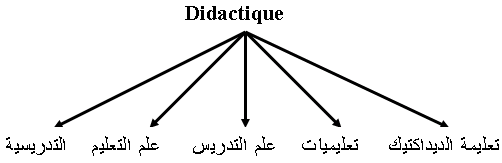 تعليمية تعليميات علم التدريس علم التعليم التدريسية الديداكتيك تتفاوت هذه المصطلحات في الاستعمال، ففي الوقت الذي اختار بعض الباحثين استعمال "ديداكتيك" تجنبا لأي لبس في مفهوم المصطلح، نجد باحثين آخرين يستعملون علم التدريس، وعلم التعليم، وباحثين آخرين لكنهم قلائل يستعملون مصطلح تعليميات، أما مصطلح تدريسية، فهو استعمال عراقي غير شائع (مجلة الفيصل، ص42-43)
كلمة تعليمية(Didactique) اصطلاح قديم جديد ، قديم حيث استخدم في الأدبيات التربوية منذ بداية القرن 17 ، وهو جديد بالنظر إلى الدلالات التي ما انفك يكتسبها حتى وقتنا الراهن ، وفيما سيأتي نحاول تتبع التطور التاريخي لهذا المصطلح بداية من الاشتقاق اللغوي وصولا إلى الاستخدام الاصطلاحي .يقول حنفي بن عيسى، كلمة تعليمية في اللغة العربية مصدر صناعي لكلمة تعليم ، وهذه الأخيرة مشتقة من علّم أي وضع علامة أو سمة من السمات للدلالة على الشيء دون إحضاره.أما في اللغة الفرنسية فإن كلمة (Didactique)  صفة اشتقت من الأصل  اليوناني (Didaktikos)وتعني فلنتعلم أي يعلم بعضنا بعضا، و(Didaskein) تعني التعليم ، وقد استخدمت هذه الكلمة في علم التربية أول مرةسنة 1613 من قبل كل من كشوف هيلفج (K. Helwig) وراتيش و(Ratich w.) في بحثهم حول نشاطات راتيش التعليمية، وقد استخدموا هذا المصطلح كمرادف لفن التعليم، وكانت تعني عندهم نوعا من المعارف التطبيقية و الخبرات، كما استخدمه كامنيسكي (Kamensky) سنة 1657 في كتابه "الديداكتيكا الكبرى" ، حيث يقول أنه يعرفنا بالفن العام للتعليم في جميع مختلف المواد التعليمية، ويضيف بأنها ليست فن فقط التعليم بل للتربية أيضا.
واستمر مفهوم التعليمية كفن للتعليم إلى أوائل القرن 19 حيث ظهر الفيلسوف الألماني فردريك هيرببارت(FHerbert 1770-1841)،الذي وضع الأسس العلمية للتعليمية كنظرية للتعليم ، تستهدف تربية الفرد ، فهي نظرية تخص النشاطات المتعلقة بالتعليم فقط ، أي كل ما يقوم به المعلم من نشاط ، فاهتم بذلك الهربرتيون بصورة أساسية بالأساليب الضرورية لتزويد المتعلمين بالمعارف، واعتبروا الوظيفة الأساسية للتعليمية هي تحليل نشاطات المعلم في المدرسة.وفي القرن 19 وبداية القرن 20 ظهر تيار التربية الجديدة بزعامة جون ديوي(J. Dewey 1952-1959)، وقد أكد هذا التيار على أهمية النشاط الحي والفعال للمتعلم في العملية التعليمية واعتبروا بهذا التعليمية نظرية للتعلم (3) لا للتعليم(عبد الله  قلي، المرجع السابق، ص117-118). ورغبة منا في شرح أكثر لمفهوم التعليمية ، نحاول في الفقرة الموالية ذكر التعاريف التي جاء بها بعض العلماء حول هذا المصطلح
 *الديداكتيك شق من البيداغوجيا موضوعه التدريس، وقد استخدمه لالاند 1988 (Lalande) كمرادف للبيداغوجيا أوللتعليم (معجم علوم التربية، مصطلحات البيداغوجيا و الديداكتيك، 1994، ط1، ص68).*كما أن الديداكتيك علم تطبيقي موضوعه تحضير وتجريب استراتيجيات بيداغوجية لتسهيل إنجاز المشاريع، فهي علم تطبيقي يهدف لتحقيق هدف عملي لا يتم إلا بالاستعانة بالعلوم الأخرى كالسوسيولوجيا، والسيكولوجيا، والإبستمولوجيا، فهي علم إنساني مطبق موضوعه إعداد وتجريب وتقديم وتصحيح الاستراتيجيات البيداغوجية التي تتيح بلوغ الأهداف العامة والنوعية للأنظمة التربوية (Legendre R. 1988) ((Devolay M. 1991 & Lacomb  M.  1968)معجم علوم التربية، المرجع نفسه، ص69) * فالديداكتيك نهج أو أسلوب معين لتحليل الظواهر التعليمية) فهو الدراسة العلمية لتنظيم وضعيات التعلم التي يعيشها المتربي لبلوغ هدف عقلي أو وجداني أو حركي، كما تصب الدراسات الديداكتيكية على الوضعيات العلمية التي يلعب فيها المتعلم الدور الأساسي ، بمعنى أن دور المعلم هو تسهيل عملية تعلم التلميذ، بتصنيف المادة التعليمية بما يلائم حاجات المتعلم، وتحديد الطريقة الملائمة لتعلمه مع تحضير الأدوات المساعدة على هذا التعلم ، وهذه العملية ليست بالسهلة، إذ تتطلب مصادر معرفية متنوعة كالسيكولوجيا لمعرفة الطفل وحاجاته، و البيداغوجيا لاختيار الطرق الملائمة، وينبغي أن يقود هذا إلى تحقيق أهداف على مستوى السلوك، أي أن تتجلى نتائج التعلم على مستوى المعارف العقلية التي يكتسبها المتعلم وعلى مستوى المهارات الحسية التي تتجلى في الفنون والرياضيات وعلى المستوى الوجداني                                              (Lavallé)نستخلص من هذه التعاريف أن الديداكتيك تهتم بكل ما هو تعليمي تعلمي، أي كيف يعلم الأستاذ مع التركيز على: كيف يتعلم التلميذ؟ ودراسة كيفية تسهيل عملية التعلم، وجعلها ممكنة لأكبر فئة، ثم اتخاذ الإجراءات المناسبة لفئة التلاميذ ذوي صعوبات في التعليم، وبالتالي فهي دراسة التفاعل التعليمي.
يمكن لنا أن نستعين بشكل وضعه (René Richterich) (4) لتفسير العملية التعليمية إذ يقول أنها عملية تفاعلية من خلال: متعلمون في علاقة مع معلم لكي يتعلموا محتويات داخل إطار مؤسسة من أجل تحقيق أهداف عن طريق أنشطة وبمساعدة وسائل تمكن من بلوغ النتائج. (عبد المؤمن يعقوبي، 1996، ص 22). فالتعليمية بهذا تقنية شائعة، تعني تحديد طريقة ملائمة أو مناسبة للإقناع أو لإيصال المعرفةعلي شريف بن حليمة ،تعليمية المواد العلمية،مجلة همزة وصل، ، عدد خاص، 1992، ص21) فهي كتخصص تجعل موضوعها مختصرا على الجوانب المتعلقة بتبليغ مضمون معين، بينما تكون الجوانب النفسية الاجتماعية من اهتمام علوم التربية.عبد المجيد بن الصغير ، لمحة عن تعليمية المواد ،مجلة همزة وصل، المرجع السابق، ص46) 
 وككل علم من العلوم انفردت التعليمية بمفاهيم خاصة بها، تستعملها كمفاتيح لتفسير مجال بحثها وحدوده رغم صلتها الوطيدة بالعلوم الأخرى، كعلوم التربية و البيداغوجيا وعلم النفس.
الخلاصة اعتبرت التعليمية ولا زالت كفن التدريس، وهذا المفهوم يحمل في طياته كثير من المعاني والأفكار والتصورات التي نحاول تلخيصها فيما يلي:ليست التعليمية طريقة أو منهج واحد وموحد للتدريس ولكن له طرق خاصة تابعة لصاحبها ويعني هذا أن لكل معلم أسلوبه الخاص في تأديته للعمل التعليمي شريطة أن يكون هذا العمل مكلل بالنجاح يعني أن هذا "الفن التعليمي" يكون معترف به من خلال نتائجه لدى التلميذ وتأثيره العميق والمثمر على تفكيره وسلوكه.تكاد أن تبنى التعليمية على قدراتها للبروز بعلاقة تربوية ناجحة بين المعلم والتلميذ بفضل وسائل مدروسة وليس -كما هو منتظر منها عادة- قواعد منطقية ومقننة متعلقة أساسا بتلقين المعارف للنشئ الصاعد ونشير في هذا الصدد ما هي أهمية الجانب اللامنطقي واللاشعوري في العلاقة التربوية كما هو عادي في كل الفنون التي يلعب فيها الجانب العاطفي والمحسوس دورا حاسما.فيحتمل أن تكون للتعليمية كفن-عند بعض الاختصاصيين-طرق ووسائل خاصة لتلقين المعارف أو المعلومات والتي ينصح استعمالها لنجاح عملية التدريس حسب المنوال التالي:-خلق لدى التلميذ حاجة ماسة للتعلم بفضل حوافز مختلفة وجذابة.-ربط المعلومات الجديدة بالمعلومات القديمة أو السابقة.-الاطلاع على الجديد والتعمق فيه.-استيعاب الجديد عن طريق التكرار والاستظهار.-استعمال الجديد في أعمال تطبيقية متنوعة.-فتح مجالات متعددة وفرص مختلفة لاسترجاع ما هو محفوظ.رغم استعمال هذه التقنيات كلها تبقى التعليمية كفن مرهونة بشخصية المعلم وبالكيفية التي يطبق بها المعلومات وباختيار الوقت المناسب لاستعمالها.تطور مفهوم التعليمية:لابد من الإشارة إلى أننا نجد في اللغة العربية عدة مصطلحات مقابلة للمصطلح الأجنبي الواحد، ولعل ذلك يرجع إلى تعدد مناهل الترجمة، وكذلك إلى ظاهرة الترادف في اللغة العربية، وحتى في لغة المصطلح الأصلية، إذ ترجم إلى لغة أخرى نقل الترادف إليها من ذلك: تعدد المصطلحات المستقاة من الإنجليزية في شقيها البريطاني و الأمريكي، و الشواهد على هذه الظاهرة كثيرة في العربية سواء تعلق الأمر بالإنجليزية أم بالفرنسية وهما اللغتان اللتان يأخذ منهما الفكر العبي المعاصر على تنوع خطاباته و المعارف المتعلقة به، منها مصطلحDidactique  الذي تقابله في اللغة العربية عدة ألفاظ و هي : تعليمية ، تعليميات، علم التدريس، علم التعليم، التدريسية، الديداكتيك. تتفاوت هذه المصطلحات في الاستعمال ففي الوقت الذي اختار بعض الباحثين استعمال "ديدلكتيك" تجنبا لأي لبس في مفهوم المصطلح ، نجد باحثين آخرين يستعملون علم التدريس و علم التعليم و باحثين آخرين لكنهم قلائل يستعملون مصطلح تعليميات ، أما مصطلح تدريسية فهو استعمال عراقي غير شائع .كلمة تعليمية Didactique اصطلاح قديم جديد ، قديم حيث استخدم في الأدبيات التربوية منذ بداية القرن 17، و هو جديد بالنظر إلى الدلالات التي ما انفك يكتسبها حتى و فتنا الراهن ، وفيما سيأتي نحاول تتبع التطور التاريخي لهذا المصطلح بداية من الاشتقاق اللغوي وصولا إلى الاستخدام الاصطلاحي.يقول الأستاذ حنفي بن عيسى، كلمة تعليمية في اللغة العربية مصدر لكلمة "تعليم" و هذه الأخيرة مشتقة من علّم أي وضع علامة أو سمة من السمات للدلالة على الشيء دون إحضاره. أما في اللغة الفرنسية فإن كلمة ديداكتيك صفة اشتقت من الأصل اليوناني Didaktikos و تعني فلنتعلم أي يعلم بعضنا بعضا، أو أتعلم منك و أعلمك و كلمة Didactiko تعني أتعلم و Didaskein تعني التعليم، وقد استخدمت هذه الكلمة في علم التربية أول مرة سنة 1613 من قبل كل من كشوف هيلنج(K.helwing) و رتيش والف كانج(Ratich wulf gang)  في بحثهما حول نشاطات راتيش التعليمية ، و قد استخدموا هذا المصطلح كمرادف  لفن التعليم، و كانت تعني عندهم نوعا من المعارف التطبيقية و الخبرات ، كما استخدمه كومنيسكي (Kamenski)  سنة 1657 في كتابه "الديداكتيكا الكبرى" حيث يقول أنه يعرفنا بالفن العام لتعليم الجميع مختلف المواد التعليمية، ويضيف بأنها ليست فقط فن التعليم بل للتربية أيضا.واستمر مفهوم التعليمية كفن للتعليم إلى أوائل القرن 19 حيث ظهر الفيلسوف الألماني فردريك هيربارت، الذي وضع الأسس العلمية للتعليمية كنظرية للتعليم تستهدف تربية الفرد، فهي نظرية تخص النشاطات المتعلقة بالتعليم فقط، أي كل ما يقوم به المعلم من نشاط، فاهتم بذلك الهربرتيون بصورة أساسية بالأساليب الضرورية لتزويد المتعلمين بالمعارف، واعتبروا الوظيفة الأساسية للتعليمية هي تحليل نشاطات المعلم في المدرسة.وفي القرن التاسع عشر وبداية القرن العشرين ظهر تيار التربية الجديدة بزعامة جون ديوي (Dewey)  وقد أكد هذا التيار على أهمية النشاط الحي والفعال للمتعلم في العملية التعليمية، واعتبروا التعليمية نظرية للتعلم لا للتعليم.الديداكتيك اشتق من البيداغوجيا موضوعه التدريس وقد استخدمه لالاند (Laland)  كمرادف للبداغوجيا أو للتعليم.كما أن الديداكتيك علم تطبيقي موضوعه تحضير وتجريب استراتيجيات بيداغوجية لتسهيل إنجاز المشاريع، فهي علم تطبيقي يهدف لتحقيق هدف عملي لا يتم إلا بالاستعانة بالعلوم الأخرى كالسوسيولوجيا، والسيكولوجيا، والابستيمولوجيا، فهي علم إنساني مطبق موضوعه إعداد وتجريب وتقديم وتصحيح الاستراتيجيات البيداغوجية التي تتيح بلوغ الأهداف العامة والنوعية للأنظمة التربوية.فالديداكتيك نهج أو أسلوب معين لتحليل الظواهر التعليمية، فهو الدراسة العلمية لتنظيم وضعيات التعلم التي يعيشها المتربي لبلوغ هدف عقلي أو وجداني أو حركي، كما تصب الدراسات الديداكتيكية على الوضعيات العلمية التي يلعب فيها المتعلم الدور الأساسي، بمعنى أن دور المدرس هو تسهيل عملية تعلم التلميذ، بتصنيــف المادة التعليمية بما يلائم حاجات المتعلم وتحديد الطريقة الملائمة لتعلمه مع تحضير الأدوات المساعدة على هذا التعلم، وهذه العملية ليست بالسهلة، إذ تتطلب مصادر معرفية متنوعة كالسيكولوجيا لمعرفة الطفل وحاجاته، والبيداغوجيا لاختيار الطرق الملائمة، وينبغي أن يقود هذا إلى تحقيق أهداف على مستوى السلوك، أي أن تتجلى نتائج التعلم على مستوى المعارف العقلية التي يكتسبها المتعلم وعلى مستوى المهارات الحسية التي تتجلى في الفنون والرياضيات وعلى المستوى الوجداني.كما يمكننا أن نقول أن الديداكتيك علم ينشئ نماذج ونظريات حول التدريس قصد تفسير ظواهره والتنبوء بها.نستخلص من هذه التعاريف أن الديداكتيك تهتم بكل ما هو تعليمي تعلمي، أي كيف يعلم الأستاذ مع التركيز على كيف يتعلم التلميذ، ودراسة كيفية تسهيل عملية التعلم وجعلها ممكنة لأكبر فئة، ثم اتخاذ الإجراءات المناسبة لفة التلاميذ ذوي صعوبات في التعليم، وبالتالي فهي دراسة التفاعل التعليمي التعلمي.يمكن لنا أن نستعين بشكل وضعه رونييه ريشتريش (René Richterich)  لفسير العملية التعليمية، إذ يقول أنها عملية تفاعلية من خلال: متعلمون في علاقة مع معلم لكي يتعلموا محتويات داخل لإطار مؤسسة من أجل تحقيق أهداف عن طريق أنشطة وبمساعدة وسائل تمكن من بلوغ النتائج.فالتعليمية بهذا تقنية شائعة، تعني تحديد طريقة ملائمة أو مناسبة للإقناع أو لإيصال المعرفةالتعليميةالبيداغوجيا- تهتم بالجانب المنهجي لتوصيل المعرفة مع مراعات خصوصيتها في عمليتي التعليم والتعلم - تتناول منطق التعلم انطلاقا من منطق المعرفة - يتم التركيز على شروط اكتساب المتعلم للمعرفة. - تهتم بالعقد التعليمي من منظور العلاقة التعليمية ( تفاعل المعرفة / المعلم/ المتعلم) . - لا تهتم بدراسة وضعيات التعليم والتعلم من زاوية خصوصية المحتوى، بل تهتم بالبعد المعرفي للتعلم وبأبعاد أخرى نفسية اجتماعية - تتناول منطق التعلم من منطق القسم (معلم / متعلم). - يتم التركيز على الممارسة المهنية وتنفيذ الاختيارات التعليمية التي تسمح بقيادة القسم في أبعاده المختلفة.-  تهتم بالعلاقة لتربوية من منظور التفاعل داخل القسم (معلم / متعلم).